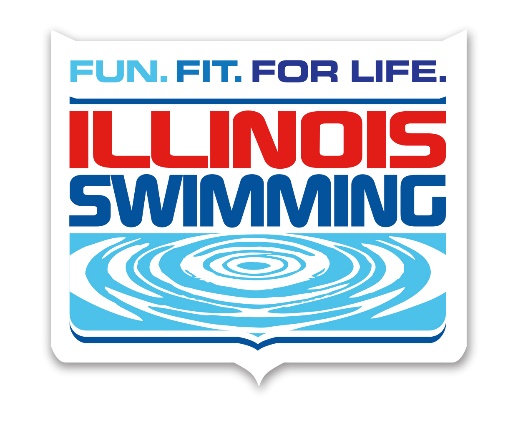 Illinois Swimming Athlete ScholarshipApplication*Enter responses to the requested information by clicking on the text boxes below.  Name: Age: Swim club: High school: How many years you have been a member of IL Swimming: In 500 words or less, describe your proudest achievements in education, extracurricular activities, and “out of the pool” experiences and how they shaped outlook on life. In 500 words or less, think of a person that has been impactful in your life through swimming and share an example of the lessons you learned from this person. In 500 words or less, explain how you embody elements of IL Swimming’s mission: excellence, service, and committed leadership? Use examples from your athletic experience that illustrate your journey of personal growth.   
VISION: To inspire excellence through innovation and leadership.
MISSION: To promote and achieve excellence in performance through education, innovation, service and committed leadershipAll applications must be submitted via email to Tony Young, ISI Sport Director tyoung@ilswim.org by 4:00 on September 21, 2018